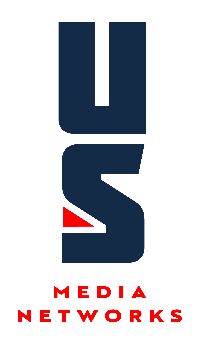 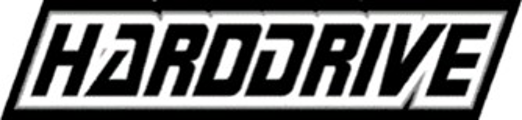 SHOW #08/FEB 24th–25th, 2024THE DEVIL LOVES POP HITSHOUR ONESEGMENT #1STARTS AT 00:00(OVER MUSIC) “WELCOME TO HARDDRIVE…”“DARK MATTER” PEARL JAM“EVEN FLOW” PEARL JAM (A)
PLUGGED IN: DES ROCS
“I AM THE LIGHTNING” “WE ARE THE REST” COREY TAYLOR (A)       SEG. LENGTH/RUNNING TIME: 15:51


SEGMENT #2
STARTS AT 19:51
(OVER MUSIC) “HEY! THIS IS…”“SIGN OF LIFE” MOTIONLESS IN WHITE (A/B)   “ROCKSTAR” HARDYGUEST: ATREYU“GONE” (A/B)“LOOK ALIVE (NETIC)” OXYMORRONSSEG. LENGTH: 15:27/RUNNING TIME: 35:18

PROBLEMS RECEIVING?: HARDDRIVE IS ONLY AVAILABLE VIA AIM.  PLEASE CONTACT MR. MASTER AT (818) 879-8349, EMAIL: SUPPORT@MRMASTERONLINE.COM, SEGMENT #3STARTS  AT 39:18
(OVER MUSIC) “HEY! THIS IS...”THREE SONG SEG“SPOTLIGHT” FOZZY (A/B)“LEAVE A LIGHT ON” PAPA ROACH (A)“I WAS ALIVE” BEARTOOTH (A/B)        GUEST: DEAD POET SOCIETY“RUNNING IN CIRCLES”SEG. LENGTH: 15:02/RUN TIME: 54:20NEXT WEEK’S HIGHLIGHTS:  
Join LOU BRUTUS and guests: GODSMACK, ASKING ALEXANDRIA, BAD WOLVES, TIM MONTANA, and AUSTIN MEADE! Tune in to the AMAZING ASTOUNDING HARDDRIVE!SHOW #08/FEB 24th–25th, 2024HOUR TWO SEGMENT #4STARTS AT: 0:58:20LOCAL I.D. OPTION“THE GLASS” FOO FIGHTERS (B)DIRT“I’M ALRIGHT” MAMMOTH WVHGUEST: DISTURBED“DON’T TELL ME” (A)“DEVIL YOU KNOW” TIM MONTANASEG. LENGTH: 17:34/RUN TIME: 1:15:54SEGMENT  #5STARTS AT 1:19:54
(OVER MUSIC) “HEY! THIS IS…”
“LEGENDS NEVER DIE” BAD WOLVES (B)       “DILEMMA” GREEN DAY (A)      GUEST: PLUSH“HOPE IT HURTS”“ARTIFICIAL” DAUGHTRY (B)SEGMENT LENGTH: 14:57/RUN TIME: 1:34:51NEED LINERS? CHANGE YOUR EMAIL ADDRESS??? CHANGE AIR TIME? PLEASE EMAIL zaktranese@unitedstations.com.
Download the free hardDriveRadio APP on iTunes and Google Play!Social Media:www.facebook.com/harddriveradio
www.instagram.com/harddriveradio2.0www.twitter.com/hardDriveRadioSEGMENT #6 STARTS AT 1:38:51“HEY! THIS IS…”“DARK VOID” ASKING ALEXANDRIA (A/B)           “DYNAMITE” ANY GIVEN SIN GUEST: SCOTT STAPP“HIGHER POWER”SEGMENT LENGTH: 13:06/RUN TIME: 1:51:57SEGMENT # 7 STARTS AT 1:55:57
SWEEPER: “WHAT’S IN LOU’S PLAYLIST….”
“FRIENDLY FIRE” LINKIN PARK (B)NEXT WEEK/CREDITSOUTCUE: “…NEXT WEEK ON HARDDRIVE.” SEGMENT TIME: 3:56
RUNNING LENGTH:  1:59:53
LISTENERS CAN CONTACT US VIAE-MAIL LINK  at  
https://www.harddriveradio.com/email-lou-brutus/      A=ASCAP, B= BMI, S=SOCAN, SE=SESAC© 2024 UNITED STATIONS RADIO NETWORKSwww.harddriveradio.comwww.unitedstations.comWant music news? Hit http://www.harddriveradio.com